                                                Российская ФедерацияРеспублика ХакасияТаштыпский район Администрация Имекского сельсоветаПОСТАНОВЛЕНИЕ( в редакции постановлений от 21.11.2013  № 147, от 30.12.2015 № 179, от 04.08.2016 № 141)02.04.2012                                                 с. Имек                                                      № 43Об утверждении Административного регламента предоставления муниципальной услуги « Приём заявлений, документов, а также постановкаграждан на учет в качестве нуждающихся в жилыхпомещениях на территории Имекского сельсовета»В соответствии с Федеральным законом от 27.07.2010 № 210-ФЗ «Об организации предоставления государственных и муниципальных услуг», постановления Администрации МО Имекский сельсовет от 29.07.2010г.  № 61 «Об утверждении порядка разработки и утверждения административных регламентов исполнения муниципальных  функций (предоставления муниципальных услуг)», в целях обеспечения реализации жилищных прав граждан  п о с т а н о в л я ю:1. Утвердить Административный регламент предоставления муниципальной услуги « Приём заявлений, документов, а также постановка граждан на учет в качестве нуждающихся в жилых помещениях» согласно приложению.2. Постановление обнародовать в установленном порядке на информационном стенде в здании Администрации Имекского сельсовета, а также в библиотеках всех населённых пунктов Имекского поселения с 03.04.2012г. в течении 15 дней.3. Настоящее постановление вступает в силу после опубликования.4. Контроль над исполнением настоящего постановления оставляю за собой.Глава Имекского сельсовета                                                          Г.Г. Тодинов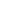 